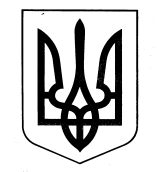 УКРАЇНАДУБОВОГРЯДСЬКА ЗАГАЛЬНООСВІТНЯ ШКОЛА  І – ІІІ СТУПЕНІВСАХНОВЩИНСЬКОЇ РАЙОННОЇ РАДИ ХАРКІВСЬКОЇ ОБЛАСТІ                                                            НАКАЗ01.06.2018                                  Дубові Гряди              № 03-уПро зарахування дітей до 1 класуНа виконання статті 13 Закону України «Про освіту», статті 18 Закону України «Про загальну середню освіту», відповідно до Порядку зарахування, відрахування та перевід учнів до державних та комунальних закладів освіти для здобуття повної загальної середньої освіти, затвердженого наказом Міністерства освіти і науки України від 16.04.2018 № 367, зареєстрованого в Міністерстві юстиції України 05.05.2018 за № 564/32016, пункту 2.5 Статуту Дубовогрядської ЗОШ І-ІІІ ступенів Сахновщинської районної ради Харківської області та, на підставі заяв батьків про зарахування  дітей до Дубовогрядської загальноосвітньої школи І-ІІІ ступенів Сахновщинської районної ради Харківської області, копії свідоцтва про народження дитини, оригіналів медичних довідок №086-1/о.НАКАЗУЮ:Зарахувати до складу учнів 1 класу Дубовогрядської ЗОШ І-ІІІ ступенів з 01.09.2018 року:Кривозуб Катерину ВікторівнуКлименко Олександра ЛеонідовичаМокляк Єкатерину ГеннадіївнуЛозу Іллю МиколайовичаКобу Захара ВасильовичаСидорчука Дениса ПавловичаРудай Юлію ОлександрівнуЗаступнику директора з навчально-виховної роботи Дерепко Н.М.:Внести прізвища учнів до алфавітної книги за відповідними літерами.                                                                                                        До 05.09.2018Записати номери на особових справах учнів, виходячи з номерів, присвоєних в алфавітній книзі.                                                                                                     До 05.09.2018Класному керівнику 1 класу Стрельченко Л.М.: Помістити особові справи до папки  з особовими справами 1 класу.                                                                                                     До 05.09.2018Контроль за виконанням наказу залишаю за собою.Директор школи                                                      О.Ю.ДубоваЗ наказом ознайомлена                                          Н.М.ДерепкоЛ.М.Стрельченко